C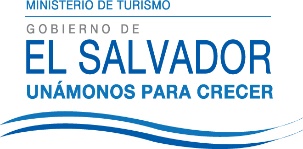 UNIDAD DE ACCESO A LA INFORMACIÓN PÚBLICA.			Resolución de Entrega de Información.			UAIP-MITUR No.008/2016	San Salvador, a las quince horas con treinta minutos nueve de mayo de dos mil dieciséis, el Ministerio de Turismo, luego de haber recibido y admitido la solicitud de información, respecto a:Las personas naturales y las personas jurídicas que están adscritas a los incentivos fiscales que concede la Ley de Turismo.Presentada ante la Unidad de Acceso a la Información Pública de esta dependencia por parte de xxxxxxxxxxxxxxx , con Documento Único de Identidad xxxxxxxxxxx y considerando que la solicitud cumple con todos los requisitos establecidos en el Art. 66 de la Ley de Acceso a la Información Pública, y que la información solicitada no se encuentra entre las excepciones enumeradas en los artículos 19 y 24 de la ley; y art. 19 del Reglamento, la Unidad de Acceso a la Información Pública RESUELVE según el siguiente detalle:POR TANTO:De conformidad a los establecido en los Art. 62 y 72 de la Ley de Acceso a la Información Pública.                         SE RESUELVE:Brindar la información solicitada según detalle proporcionado por la Dirección de Contraloría Sectorial.La Ley de Turismo en el Art. 2 literal e) define como Proyecto de Interés Turístico Nacional: “ Proyecto o Plan Maestro de construcción, remodelación o mejora de infraestructura y servicios turísticos, que es calificado como tal por el Órgano Ejecutivo en el Ramo de Turismo, en virtud de su interés y contexto recreativo, cultural, histórico, natural o ecológico, que lo hacen elegible para gozar de los incentivos que concede esta Ley”Se adjunta cuadro que detalla los Proyectos de Interés Turístico Nacional calificados.	Por lo tanto se hace entrega de dicha información, en esta misma fecha, a través de correo electrónico consignado para recibir notificaciones: xxxxxxxxxxxxx						Licda. Glenda de Cáceres	Oficial de Información Ad-honoremNota: Con base en los Art. 24, 25 y 30 de la Ley de Acceso a la Información Pública. Se ha suprimido el nombre del solicitante, número de Documento Único de Identidad DUI y correo electrónico de contacto.  